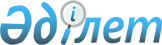 О внесении изменений в Решение Комиссии Таможенного союза от 27 ноября 2009 г. № 130 и некоторые решения Совета Евразийской экономической комиссии в отношении отдельных видов товаров для производства и реализации продовольственной и парфюмерно-косметической продукции, а также тканей и нитейРешение Совета Евразийской экономической комиссии от 17 октября 2022 года № 159.
      В соответствии со статьями 43 и 45 Договора о Евразийском экономическом союзе от 29 мая 2014 года, пунктами 16 и 18 Положения о Евразийской экономической комиссии (приложение № 1 к Договору о Евразийском экономическом союзе от 29 мая 2014 года), статьей 3 Протокола о некоторых вопросах ввоза и обращения товаров на таможенной территории Евразийского экономического союза от 16 октября 2015 года и пунктами 7, 16 и 132 приложения № 1 к Регламенту работы Евразийской экономической комиссии, утвержденному Решением Высшего Евразийского экономического совета от 23 декабря 2014 г. № 98, в целях реализации распоряжения Совета Евразийской экономической комиссии от 17 марта 2022 г. № 12 и обеспечения устойчивости экономик государств – членов Евразийского экономического союза Совет Евразийской экономической комиссии решил:
      1.  В подпункте 7.1.55 пункта 7 Решения Комиссии Таможенного союза от 27 ноября 2009 г. № 130 "О едином таможенно-тарифном регулировании Евразийского экономического союза":
      а) абзац первый изложить в следующей редакции:
      "7.1.55. Пленка из полимеров винилхлорида, классифицируемая кодом 3920 43 100 9 ТН ВЭД ЕАЭС, и кольца обжимные алюминиевые, классифицируемые кодом 7616 99 900 8 ТН ВЭД ЕАЭС, ввозимые на таможенную территорию Союза для производства и реализации соответственно медицинских изделий и парфюмерно-косметической продукции.";
      б) в абзаце третьем слова "с даты вступления в силу Решения Совета Евразийской экономической комиссии от 23 сентября 2022 г. № 150" заменить словами "с 1 октября 2022 г.";
      в) в абзаце четвертом слова "для производства и реализации медицинских изделий" заменить словами "в целях, указанных в абзаце первом настоящего пункта".
      2. В перечне товаров, в отношении которых Республикой Казахстан в соответствии с обязательствами, принятыми в качестве условия присоединения к Всемирной торговой организации, применяются ставки ввозных таможенных пошлин, более низкие по сравнению со ставками пошлин Единого таможенного тарифа Евразийского экономического союза, и размеров таких ставок пошлин, утвержденном Решением Совета Евразийской экономической комиссии от 14 октября 2015 г. № 59, в позициях с кодами 2106 90 980 8 и 8536 50 110 9 ТН ВЭД ЕАЭС в графе третьей знак сноски "15" заменить знаком сноски "3".
      3. Внести в Решение Совета Евразийской экономической комиссии от 17 марта 2022 г. № 37 "О внесении изменений в некоторые решения Комиссии Таможенного союза и об утверждении перечней товаров, ввозимых на таможенную территорию Евразийского экономического союза в целях реализации мер, направленных на повышение устойчивости экономик государств – членов Евразийского экономического союза" следующие изменения:
      а) приложение № 2 к указанному Решению перед позицией с наименованием "Пленка из пластмасс" дополнить позициями следующего содержания:
      б) в приложении № 6 к указанному Решению:
      после позиции с кодом 5508 10 100 0 ТН ВЭД ЕАЭС дополнить позицией следующего содержания:
      позицию с наименованием "Ткани из синтетических волокон прочие" дополнить кодом ", 5515 99 800 0" ТН ВЭД ЕАЭС.
      4. Настоящее Решение вступает в силу по истечении 10 календарных дней с даты его официального опубликования, но не ранее даты вступления в силу решения Коллегии Евразийской экономической комиссии об установлении ставок ввозных таможенных пошлин Единого таможенного тарифа Евразийского экономического союза в отношении отдельных видов пищевых продуктов и кнопочных переключателей и распространяется на правоотношения, возникшие с 1 октября 2022 г.
      Члены Совета Евразийской экономической комиссии:
					© 2012. РГП на ПХВ «Институт законодательства и правовой информации Республики Казахстан» Министерства юстиции Республики Казахстан
				
"1517 90 990 0
Масло, содержащее арахидоновую кислоту
1901 90 980 0
Молочная сухая основа, используемая для производства детского питания 
3504 00 900 0
Гидролизат сывороточного белка";
"5508 20 900 0
Нитки швейные из искусственных волокон, расфасованные для розничной продажи";
От РеспубликиАрмения

От РеспубликиБеларусь

От РеспубликиКазахстан

От КыргызскойРеспублики

От РоссийскойФедерации

М. Григорян

И. Петришенко

С. Жумангарин

А. Касымалиев

А. Оверчук
